Abdurakhmanov RomanExperience:Documents and further information:Documents valid umtill november 2009Position applied for: Electrical EngineerDate of birth: 19.06.1982 (age: 35)Citizenship: UkraineResidence permit in Ukraine: NoCountry of residence: UkraineCity of residence: KerchPermanent address: Voroshilovo str 27 app.142Contact Tel. No: +7 (978) 826-06-27E-Mail: abdurakhmanov@inbox.ruU.S. visa: NoE.U. visa: NoUkrainian biometric international passport: Not specifiedDate available from: 22.06.2009English knowledge: GoodMinimum salary: 4500 $ per monthPositionFrom / ToVessel nameVessel typeDWTMEBHPFlagShipownerCrewing11.11.2008-07.04.2009Maruba ImperatorContainer Ship2398724344HPGer.KG PROJEX Hamburg, GermanyASAP09.02.2008-14.08.2008PROGRESSBulk Carrier241118670HPValettaTrade Fortune Inc.Sanrize01.04.2007-31.10.2007Gant StarMulti-Purpose Vessel139828880ValletaAntony Giavridis Maritime Inc.Transit Expres25.05.2006-07.11.2006Sea BeetleDry Cargo30001048GeorgPalmBayShippingMccElectrician17.11.2005-22.02.2006BG-3126015000HPUkrDPSU&mdash;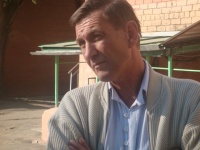 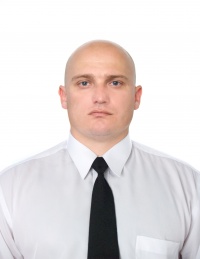 